Osallisuuden kokemus: 
nuoremmille vastaajilleVastaajan ohjeistus (jätä mukaan lomakkeeseen tiedon keruuhetken mukainen ohjeistus ja poista tarpeeton):Toiminnan alussa: Millaisissa tunnelmissa lähdet mukaan toimintaan? Ympyröi kunkin väittämän kohdalla lähinnä omaa mielipidettäsi oleva vaihtoehto. Toiminnan keskellä/ lopussa: Millainen kokemus sinulla on tähän toimintaan osallistumisesta? Ympyröi kunkin väittämän kohdalla lähinnä omaa mielipidettäsi oleva vaihtoehto.VastausvaihtoehdotTäysin eri mieltäEri mieltä Samaa mieltä Täysin samaa mieltäTäysin eri mieltäEri mieltäSamaa mieltäTäysin samaa mieltäSaan olla täällä oma itseni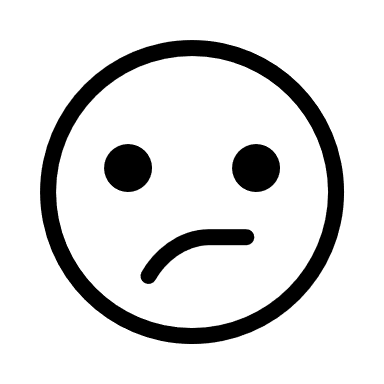 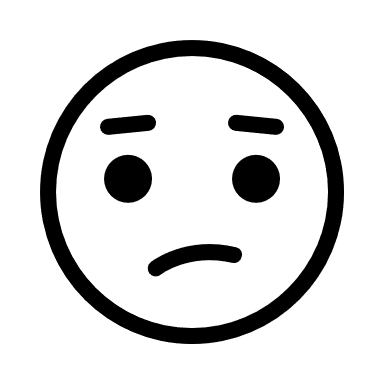 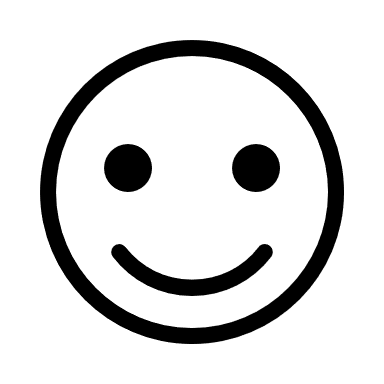 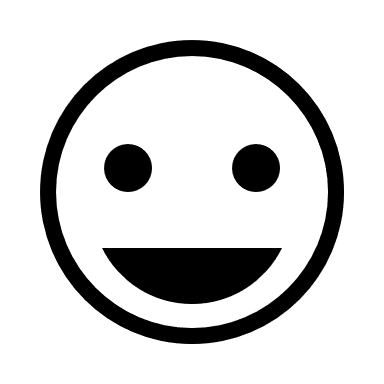 Kuulun tähän porukkaanSaan tehdä asioita, jotka ovat minulle tärkeitä Saan apua, kun sitä tarvitsen Voin luottaa muihin tässä porukassa ja minuun luotetaan Ideoitani kuunnellaan Pystyn vaikuttamaan porukkani toimintaanUskallan sanoa mitä mieltä olen